xxxOd:	xxxOdesláno:	pátek 11. listopadu 2022 16:14Komu:	xxxKopie:	xxxPředmět:	Re: OBJ - 3610004079Přílohy:	3610004079_sign.pdfDůležitost:	VysokáDobrý den,Děkuji za zaslanou objednávku. Zasílám potvrzené v příloze. Hezký víkend xxx.xxxxxxxxx  /  xxx/ xxxxxx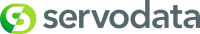 Member of Moore Czech Republic Group9. 11. 2022 v 13:34, xxx xxxDobrý den,přílohou Vám zasílám výše uvedenou objednávku.Vzhledem k povinnosti uveřejňovat veškeré smlouvy v hodnotě nad 50 tis. Kč bez DPH v Registru smluv vyplývající ze zákona č. 340/2015 Sb., Vás žádáme o potvrzení objednávky, a to nejlépe zasláním skenu objednávky podepsané za Vaši stranu osobou k tomu oprávněnou tak, aby bylo prokazatelné uzavření smluvního vztahu.Uveřejnění v souladu se zákonem zajistí objednatel - Národní agentura pro komunikační a informační technologie, s.p. S pozdravem a přáním příjemného dnexxx